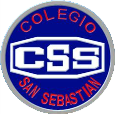   COLEGIO SAN SEBASTIAN    SANTO DOMIINGO 2078  PROFESORA: PAMELA MOYA                                                                      EVALUCION  DE  EDUCACION TECNOLOGICA                                                                             1° AÑO MEDIO                  Unidad: Desarrollo e Implementación de un ServicioPropósitoEl propósito de esta unidad es que los y las estudiantes tengan la oportunidad y el desafío de crear un servicio utilizando y aplicando recursos y tecnologías de la información y la comunicación (TIC), atendiendo ya sea a una necesidad personal, de un grupo, de la clase o del entorno, dependiendo de sus intereses y del contexto de la comunidad y del establecimiento.El trabajo en este nivel  prepara a los y las estudiantes para la creación, diseño y ejecución de un servicio empleando recursos digitales, lo que implica una progresión en los conocimientos y habilidades desarrolladas en niveles anteriores; tanto en el sentido de la producción de un intangible con recursos de esta misma naturaleza, como en el tipo de problemas, necesidades u oportunidades a los que se puedan ver enfrentados.Evaluación N°3: 1.-EXPLICANDO TU ARBOL DE PROBLEMASEÑALANDO: NOMBRE, IMAGEN, SLOGAN.FACTIBILIDAD Y COHERENCIA DE TU PROYECTODESARROLLAR Y NOMBRAR LOS TIPOS DE RECURSOS UTILIZADOS, (HUMANOS, ECONOMICOS, TECNOLOGICO, MAS….)2.-Realiza un video de 3 minutos exponiendo tu presentación.3.- Enviar a:  arteytecnologia.css@gmail.com  Asunto: Nombre / Curso4.- Fecha de Inicio: 24/08      fecha de Entrega: 28/08  